Контрольная деятельность при применении технических регламентов в сфере железнодорожного транспортаАминова Г.Г.В условиях, когда в сфере железнодорожного транспорта органы сертификации и органы инспекции совпадают, эффективным механизмом контроля применения технических регламентов Таможенного союза могло бы стать активное привлечение экспертов для проведения контрольных мероприятий.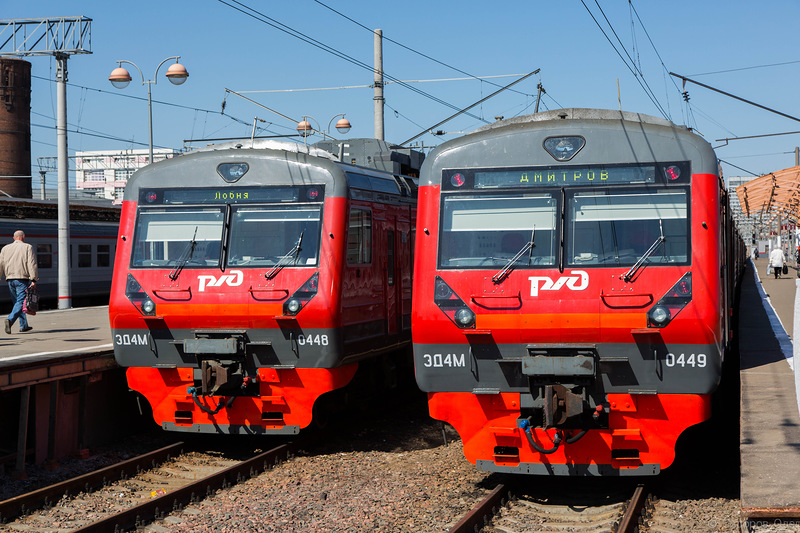 Основным документом, регламентирующим данный процесс, является постановление Правительства Российской Федерации от 10 июля 2014 г. № 636 "Об аттестации экспертов, привлекаемых органами, уполномоченными на осуществление государственного контроля (надзора), органами муниципального контроля, к проведению мероприятий по контролю" (далее – постановление 636). Данное постановление принято в соответствии со статьей 7 Федерального закона от 26 декабря 2008 г. № 294-ФЗ "О защите прав юридических лиц и индивидуальных предпринимателей при осуществлении государственного контроля (надзора) и муниципального контроля", которая устанавливает, что органы государственного контроля (надзора), органы муниципального контроля при организации и осуществлении государственного контроля (надзора), муниципального контроля привлекают экспертов, экспертные организации к проведению мероприятий по контролю для оценки соответствия осуществляемых юридическими лицами, индивидуальными предпринимателями деятельности или действий (бездействия), производимых и реализуемых ими товаров (выполняемых работ, предоставляемых услуг) обязательным требованиям и требованиям, установленным муниципальными правовыми актами, и анализа соблюдения указанных требований, по проведению мониторинга эффективности государственного контроля (надзора), муниципального контроля в соответствующих сферах деятельности, учета результатов проводимых проверок и необходимой отчетности о них.В целях данной работы был проработан вопрос о правовых и фактических основаниях для привлечения к проведению контрольно-надзорных мероприятий в 
качестве экспертных организаций юридических лиц, аккредитованных в соответствии 412-ФЗ, в частности:– юридических лиц и индивидуальных предпринимателей, выполняющих работы по оценке соответствия в части проведения инспекционной деятельности (органы инспекции);– юридических лиц и индивидуальных предпринимателей, проводящих межлабораторные сличительные испытания (провайдеры межлабораторных сличительных испытаний).При осуществлении аккредитации указанных лиц применяются Критерии аккредитации, установленные приказом Минэкономразвития России от 30.05.2014 № 326, часть II «Критерии аккредитации юридических лиц, индивидуальных предпринимателей, выполняющих работы по оценке соответствия».В отношении первого из указанных видов деятельности можно отметить, что для осуществления мероприятий по государственному контролю (надзору) в связи с исполнением требований технических регламентов могут привлекаться юридические лица и индивидуальные предприниматели, аккредитованные на проведение работ по оценке соответствия (органы по сертификации, испытательные лаборатории, органы инспекции).В сфере технического регулирования на железнодорожном транспорте очевидна только возможность привлечения для проведения мероприятий по государственному контролю органов по сертификации и испытательных лабораторий.Органы инспекции не привлекаются к деятельности по техническому регулированию на железнодорожном транспорте.В соответствии с понятийным аппаратом технических регламентов в области железнодорожного транспорта под инспекционным контролем понимается «контрольная оценка соответствия, осуществляемая с целью установления, что продукция продолжает соответствовать заданным требованиям технического регламента ТС, подтвержденными при сертификации». Требованиями технических регламентов в области железнодорожного транспорта установлено, что инспекционный контроль осуществляет орган по сертификации, проводивший сертификацию продукции (см., например, пункт 57 статьи 6 ТР ТС 001/2011).Объем, периодичность, содержание и порядок проведения инспекционного контроля устанавливается в решении органа по сертификации (см., например, пункт 59 статьи 6 ТС 001/2011).Таким образом, в сфере железнодорожного транспорта органы сертификации и органы инспекции совпадают, и для целей участия в мероприятиях по государственному контролю соблюдения требований технических регламентов в области железнодорожного транспорта целесообразно привлекать органы по сертификации или испытательные лаборатории.Также следует отметить, что Решением Комиссии Таможенного союза от 7 апреля 2011 г. № 621 утверждено Положение о порядке применения типовых схем оценки (подтверждения) соответствия требованиям технических регламентов Таможенного союза, в соответствии с которым установлено, что инспекционный контроль проводится только в рамках сертификации и может включать:– испытания образцов сертифицированной продукции;– анализ состояния производства;– инспекционный контроль сертифицированной системы менеджмента.Исходя из анализа норм указанного выше положения, типовыми схемами оценки (подтверждения) соответствия установлено, что инспекционный контроль проводится органом по сертификации, выдавшим соответствующий сертификат, в том числе в случае выдачи сертификата на систему менеджмента качества.Выборочный анализ отдельных технических регламентов, представленный в таблице 1 показал, что во всех рассмотренных технических регламентах предусмотрено проведение инспекционного контроля органом по сертификации.Таблица 1. Выборочный анализ технических регламентов в части инспекционного контроляПроведенный выборочный анализ не выявил самостоятельные органы инспекции в рассмотренных технических регламентах. Таким образом, можно сделать вывод, что правовые и фактические основания для привлечения органов инспекции в качестве экспертных организаций при проведении контрольно-надзорных мероприятий со стороны уполномоченных государственных в настоящее время отсутствуют.Что касается привлечения в качестве экспертов физических лиц, то соответствующий порядок устанавливается постановлением 636, в соответствии с которым аттестация экспертов осуществляется федеральными органами исполнительной власти, 







































органами исполнительной власти субъектов Российской Федерации, уполномоченными на проведение соответствующего вида государственного контроля (надзора), органами муниципального контроля.Критерии аттестации устанавливаются органом контроля (надзора) и должны содержать требования к образованию, стажу работы, наличию знаний и навыков в определенной сфере науки, техники, хозяйственной деятельности, в том числе к наличию специальных профессиональных навыков, и знаний законодательства Российской Федерации в соответствующей сфере.В настоящее время интересующими федеральными органами исполнительной власти (Минтранс, Росстандарт) соответствующие критерии не установлены.№Наименование ТРСубъект осуществления инспекционного контроля1. Федеральный закон от 22 июля 2008 г. N 123-ФЗ «Технический регламент о требованиях пожарной безопасности»Инспекционный контроль осуществляется органом по сертификации (пункт 5 части 2, часть 53 и 56 статьи 147)2.Решение Совета Евразийской экономической комиссии от 2 июля 2013 г. N 41 «О техническом регламенте Таможенного союза  «О безопасности оборудования, работающего под избыточным давлением»Инспекционный контроль осуществляется органом по сертификации3. Решение Комиссии Таможенного союза от 9 декабря 2011 г. N 879 «О принятии технического регламента Таможенного союза «Электромагнитная совместимость технических средств»Инспекционный контроль осуществляется органом по сертификации4.Решение Комиссии Таможенного союза от 9 декабря 2011 г. N 878 «О принятии технического регламента Таможенного союза «О безопасности средств индивидуальной защиты»Инспекционный контроль осуществляется органом по сертификации5.Решение Комиссии Таможенного союза от 18 октября 2011 г. N 823 «О принятии технического регламента Таможенного союза «О безопасности машин и оборудования»орган по сертификации проводит инспекционный контроль за сертифицированными машинами и (или) оборудованием посредством испытаний образцов в аккредитованной испытательной лаборатории (центре) и (или) анализа состояния производства.6.Федеральный закон от 24 июня 2008 г. N 90-ФЗ «Технический регламент на масложировую продукцию»Инспекционный контроль осуществляется органом по сертификации (часть 9 статьи 24)